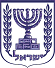 הכנסתי"ח בתמוז התשע"ה05 ביולי, 2015 741 לכבודיו"ר הכנסת, ח"כ יולי יואל אדלשטייןאדוני היושב ראש,אבקש להעלות על סדר יומה של הכנסת הצעה דיון מהיר בנושא:קריסת רשת מגהדברי הסבר:רשת המרכולים מגה, לה 160 סניפים ו-6,000 עובדים, נמצאת בקשיים כלכליים חריפים וגורלה יוכרע בשבועות הקרובים.
מדובר בחברת ענק, הפזורה ברחבי הארץ, שמעסיקה בעיקר עובדים בשכר נמוך. סגירתה תשפיע באופן משמעותי על שוק הקמעונאות ועל התעסוקה בישראל, במרכז ובפריפריה.
בשל חשיבות הדברים, על ועדת העבודה והרווחה לקיים דיון מהיר בנושא בדחיפות.בכבוד רב,חברת הכנסת שלי יחימוביץ'